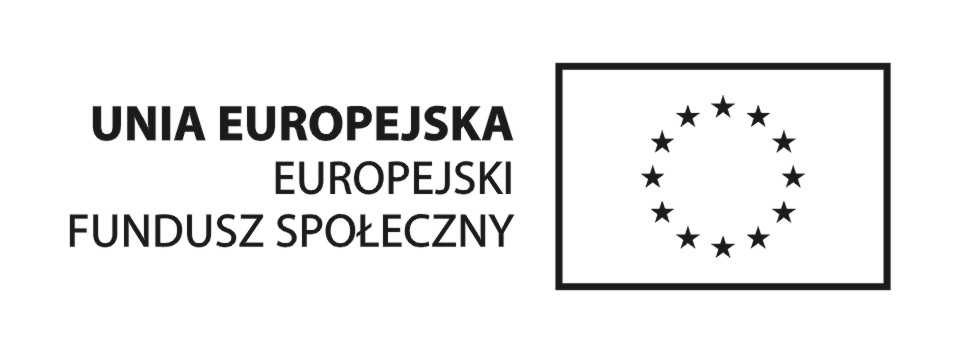 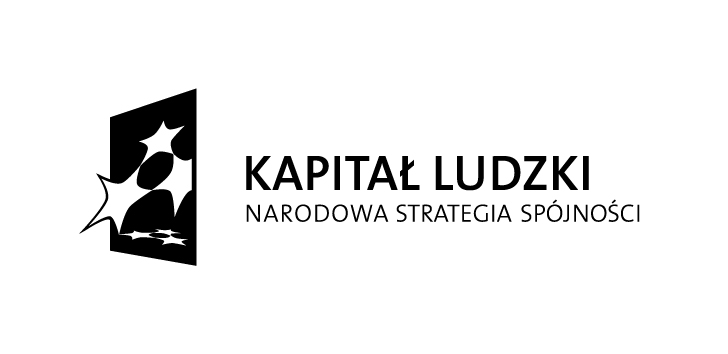 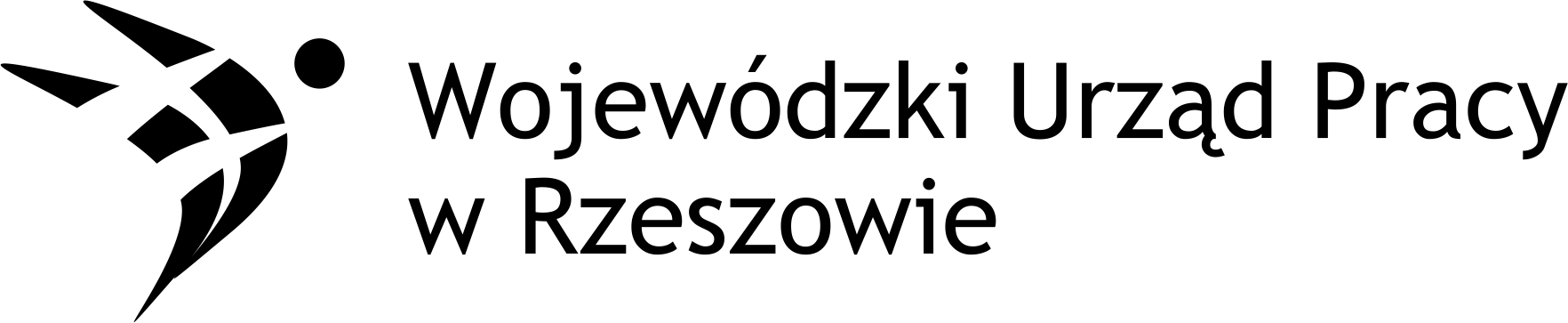 ……………………………………………………(nazwa  wykonawcy)……………………………………………………                                                                                                                          (siedziba wykonawcy)………………………………………………………                                                                                                                              Nr telefonu, fax, e-mailDyrektor                                      Zespołu Szkół Ponadgimnazjalnych nr 2  w Tarnobrzegu                                                                                                                                                 ul. Sandomierska 27,   39-400 TarnobrzegOFERTA CENOWADotyczy zamówienia, którego wartość nie przekracza wyrażonej w złotych równowartości                   14 000 euroNawiązując do zaproszenia do składania ofert w postępowaniu o udzielenie zamówienia pn : : „Kurs baristy”  oferujemy wykonanie przedmiotowego zamówienia za cenę:• Cenę netto………………………………………….zł (słownie złotych:……………………………………………………………………………………………………………………………..…)• Podatek VAT………………………….%   w kwocie……………………………………………………………………..zł• Cenę brutto……………………………………….zł(słownie złotych:………………………………………………………………..……………………………………………………………..)Cena zawiera wszystkie koszty wynikające z zakresu przedmiotowego zamówienia.1. Oświadczamy, że zdobyliśmy konieczne informacje do przygotowania oferty.2. Oświadczamy, że uważamy się za związanych niniejszą ofertą na okres 7  dni.3. Przedmiot zamówienia zamierzamy wykonać sami.4. Zobowiązujemy się, w przypadku wyboru naszej oferty, do zawarcia umowy na ustalonych    warunkach w miejscu i terminie wyznaczonym przez Zamawiającego.5. Korespondencję w sprawie przedmiotowego zamówienia prosimy kierować na adres:    …………………………………………………………………………………………..tel……………………….fax…………………….6. Inne ustalenia…………………………………………………………………………………………………………………………….		Podpisano                                                                                                          …………………………………………………………..                                                                                                        (Upoważniony przedstawiciel wykonawcy)Dnia…………………………………………………………